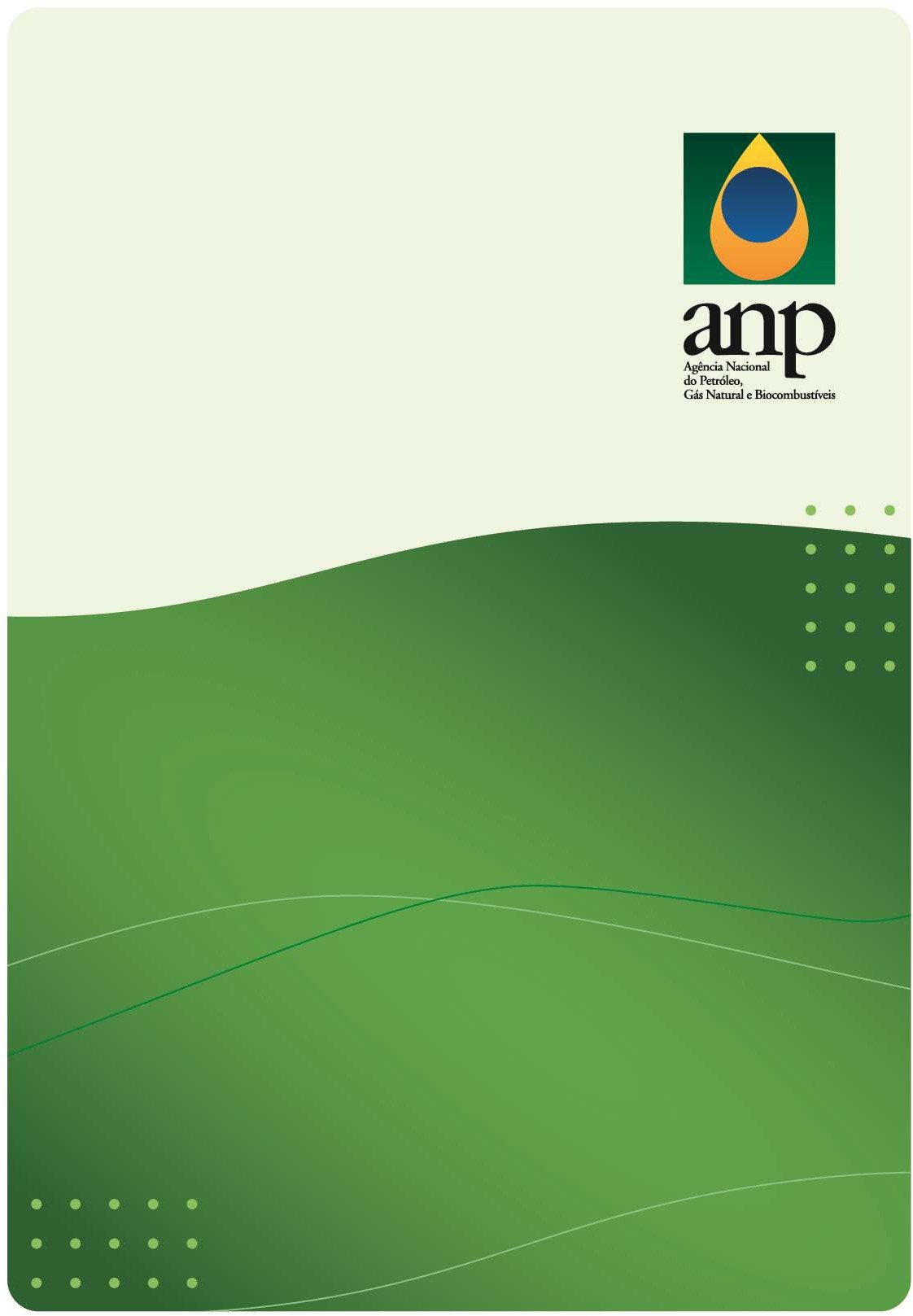 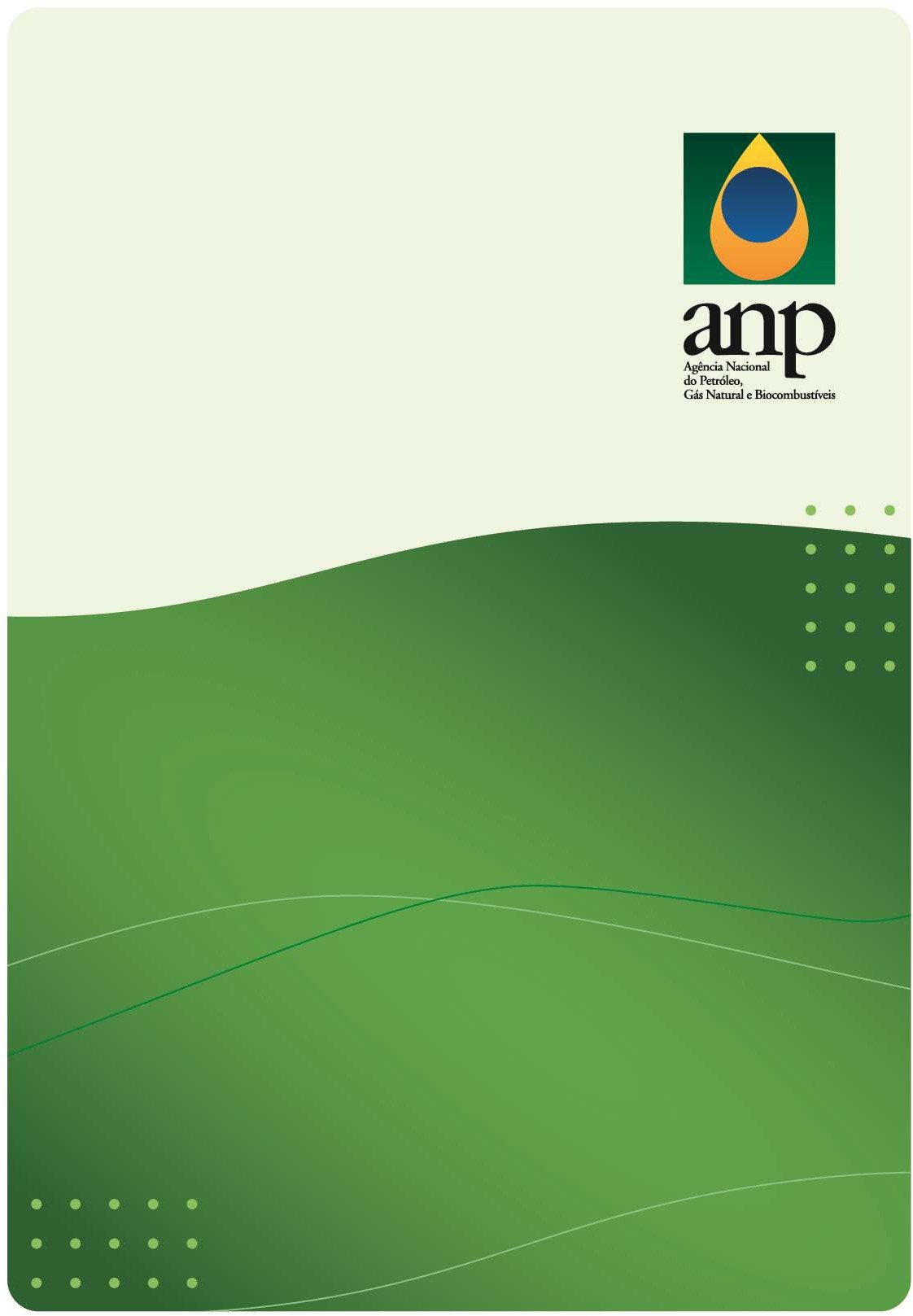 CHECKLIST DE DOCUMENTOS PARA OBTENÇÃO DE CADASTRO DE FILIAL DE EMPRESA COMERCIALIZADORA DE ETANOL Superintendência de Distribuição e Logística – SDL Coordenação Geral de Autorizações – CRATResolução ANP nº 43/2009 – Art. 3° 1 - REQUERIMENTO, PROCURAÇÃO E DOCUMENTO DE IDENTIFICAÇÃO:- Requerimento assinado pelo responsável legal ou preposto- Procuração do preposto e cópia do respectivo domento de identificação (se necessário)- Documento de identificação de responsável legal2 - FICHA CADASTRAL:- Ficha cadastral preenchida, indicando os estabelecimentos que exercem a atividade de comércio exterior (matriz ou filiais), assinada por representante legal e acompanhada de cópia do seu documento de identificação.- Modelo disponível na página da ANP: https://www.gov.br/anp/pt-br/assuntos/distribuicao-e-revenda/fornecedor-de-etanol-para-fins-automotivos-resolucao-anp-no-43-20093 – INSTALAÇÃO DE ARMAZENAMENTO:- Comprovação de que esse estabelecimento possui instalação de armazenamento própria com cópia autenticada do Registro Geral de Imóveis, contrato de arrendamento ou contrato de cessão de espaço com outra instalação de armazenamento.4 - CADASTRO NACIONAL DA PESSOA JURÍDICA (CNPJ):- Comprovante de inscrição e de situação cadastral no Cadastro Nacional de Pessoa Jurídica (CNPJ);- A emissão do documento documento deve ser atualizada e é disponibilizada no site da Receita Federal:https://solucoes.receita.fazenda.gov.br/Servicos/cnpjreva/Cnpjreva_Solicitacao.asp?5 - INSCRIÇÃO ESTADUAL (IE):- Comprovante da regular Inscrição Estadual; - A emissão do documento deve ser atualizada e é disponibilizada no site da SINTEGRA:  http://www.sintegra.gov.br/6 – ATOS CONSTITUTIVOS:- Cópias autenticadas dos atos constitutivos da pessoa jurídica interessada e de todas as alterações realizadas nos últimos dois anos, registrados e arquivados na Junta Comercial.MANUAL PARA PEDIDO DE AUTORIZAÇÃO DE OPERAÇÃO PARA DISTRIBUIDOR DE COMBUSTÍVEIS LÍQUIDOS | SDL/CRAT – ANP | 2022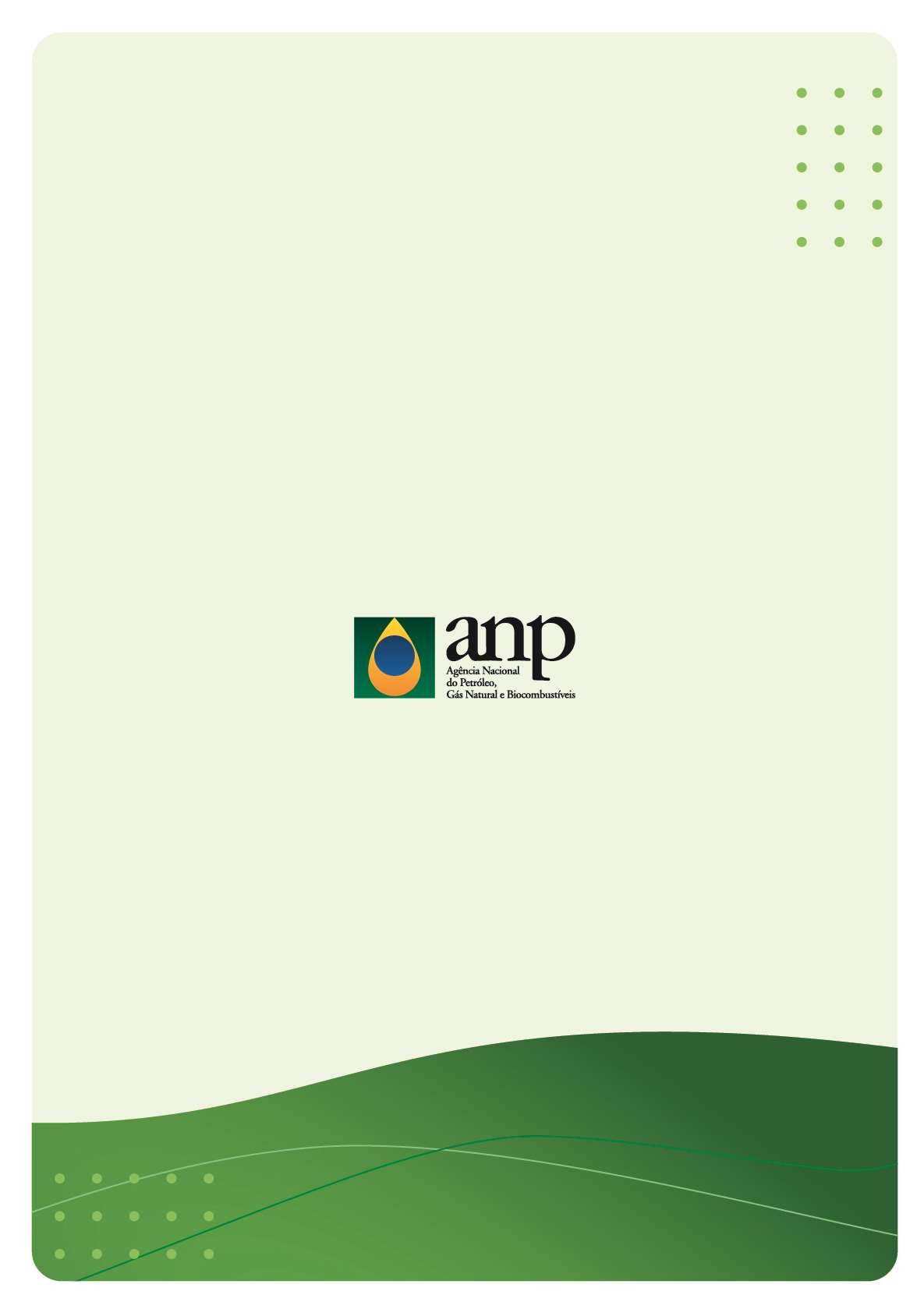 